	Think Board B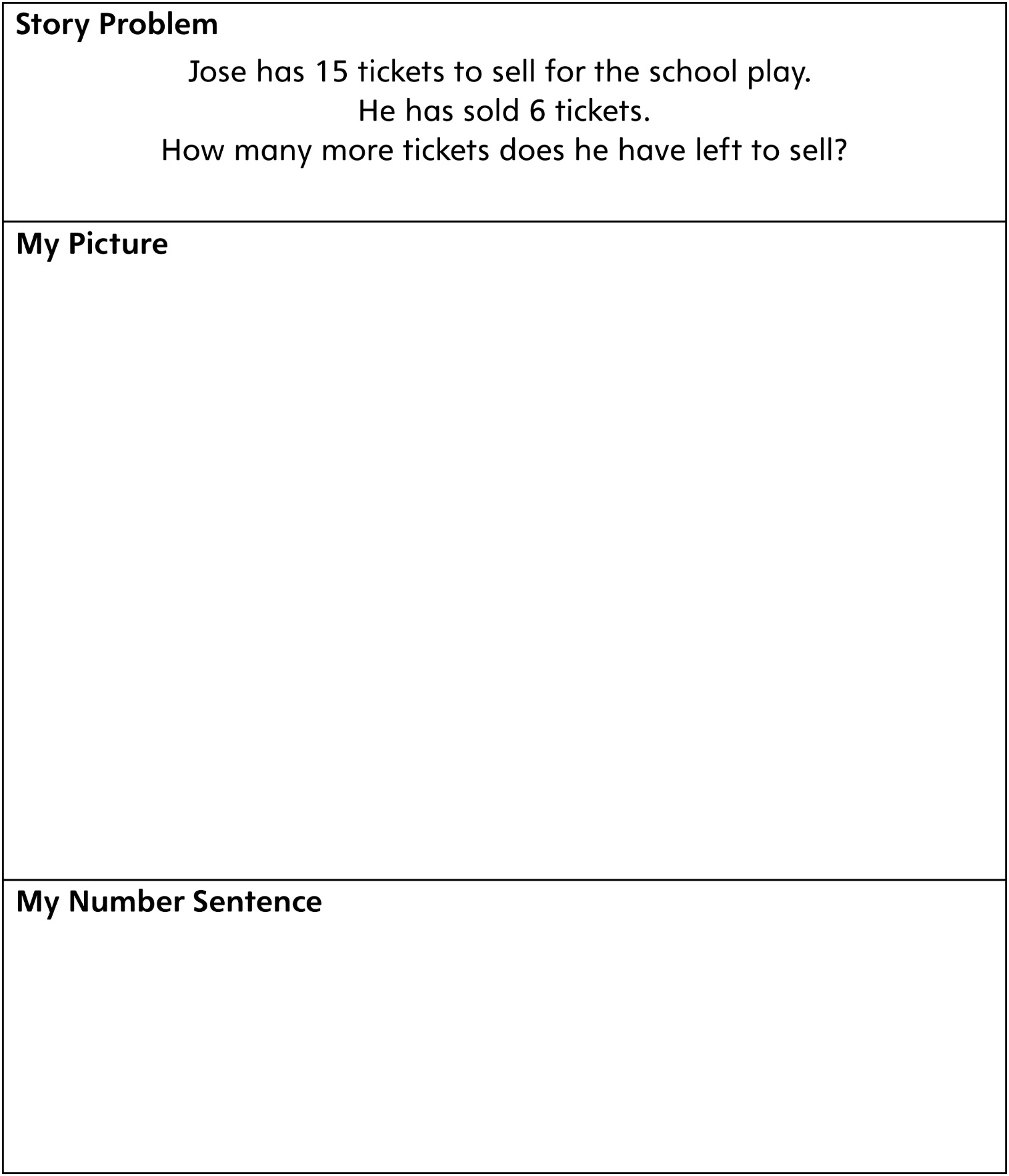 